Медицинские работники ООО «Медсервисхаб»График работы – по предварительной записи с Пн по Сб с 10.00 до 17.00Примачёва Альфия Рафиковна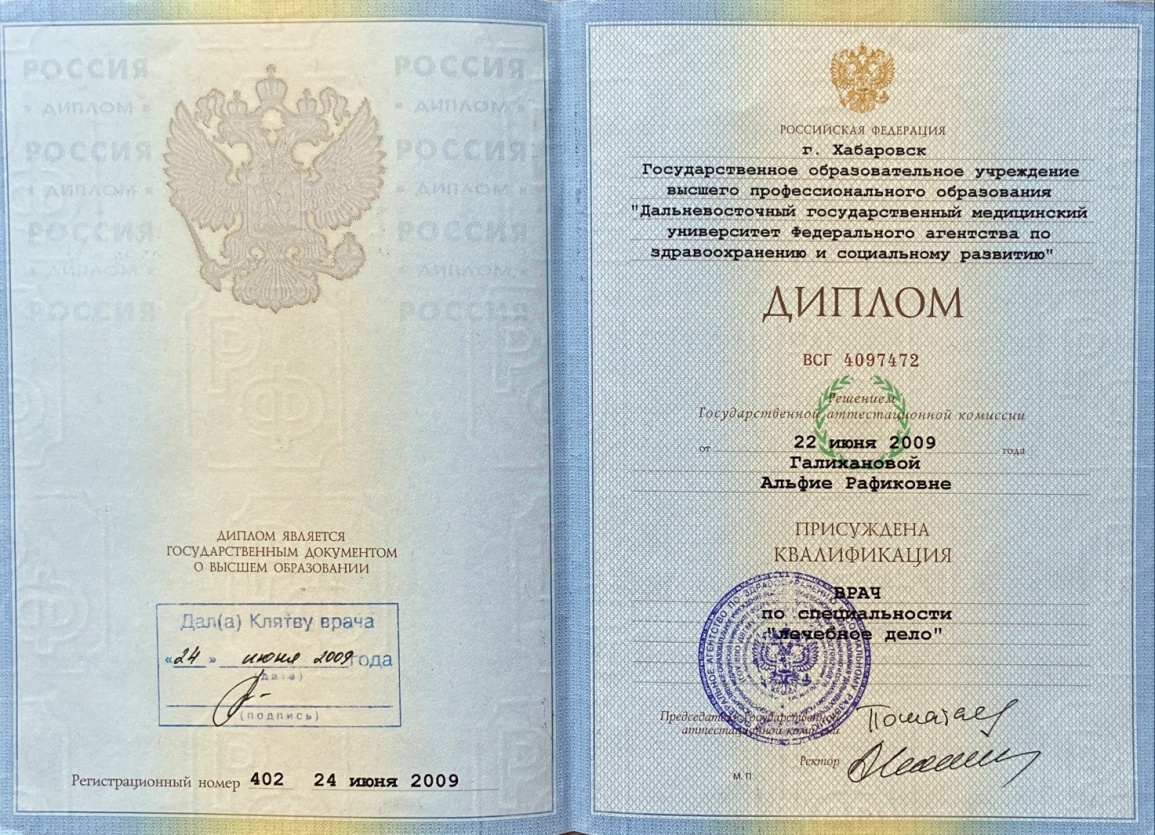 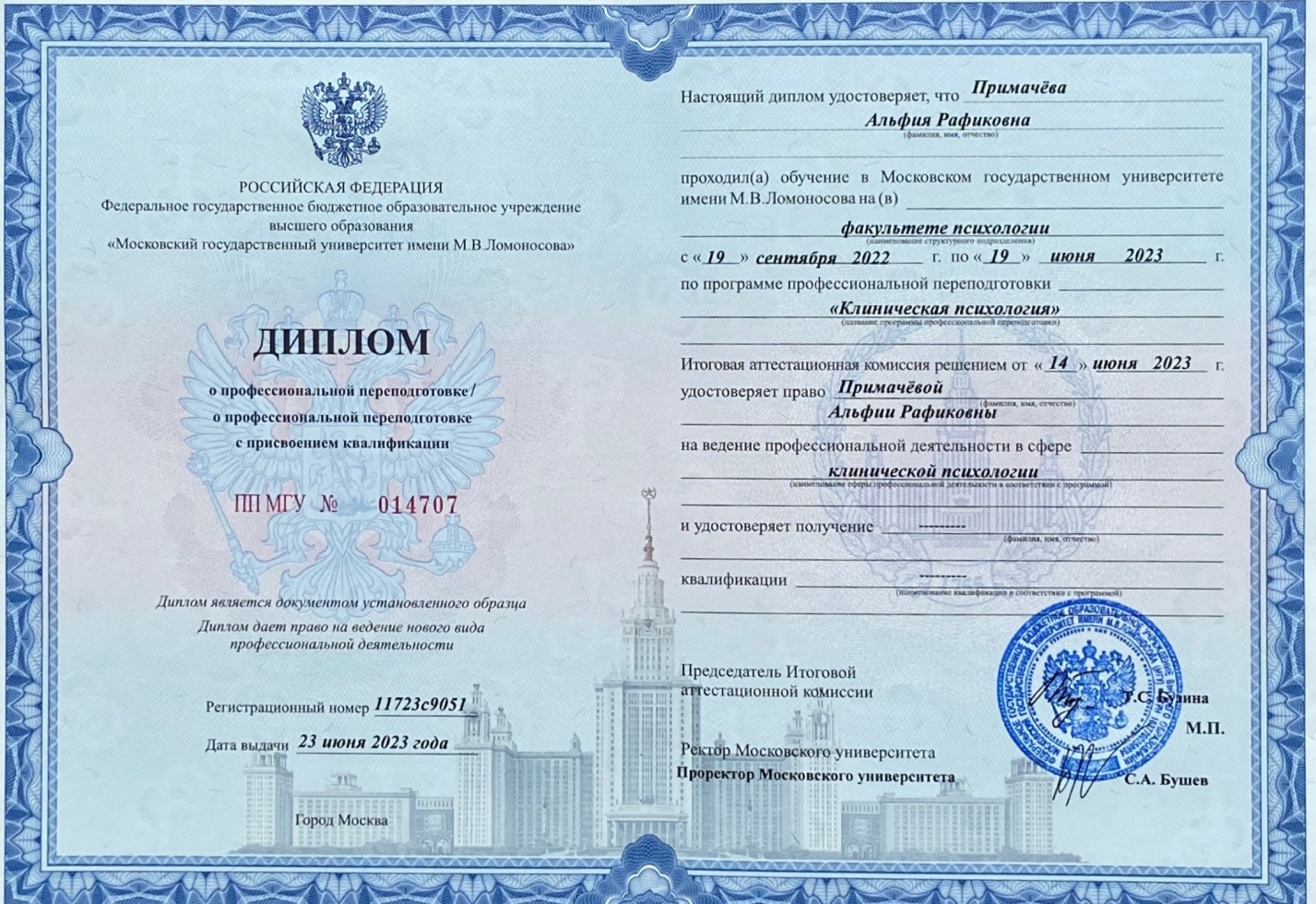 Пильтяй Александр Витальевич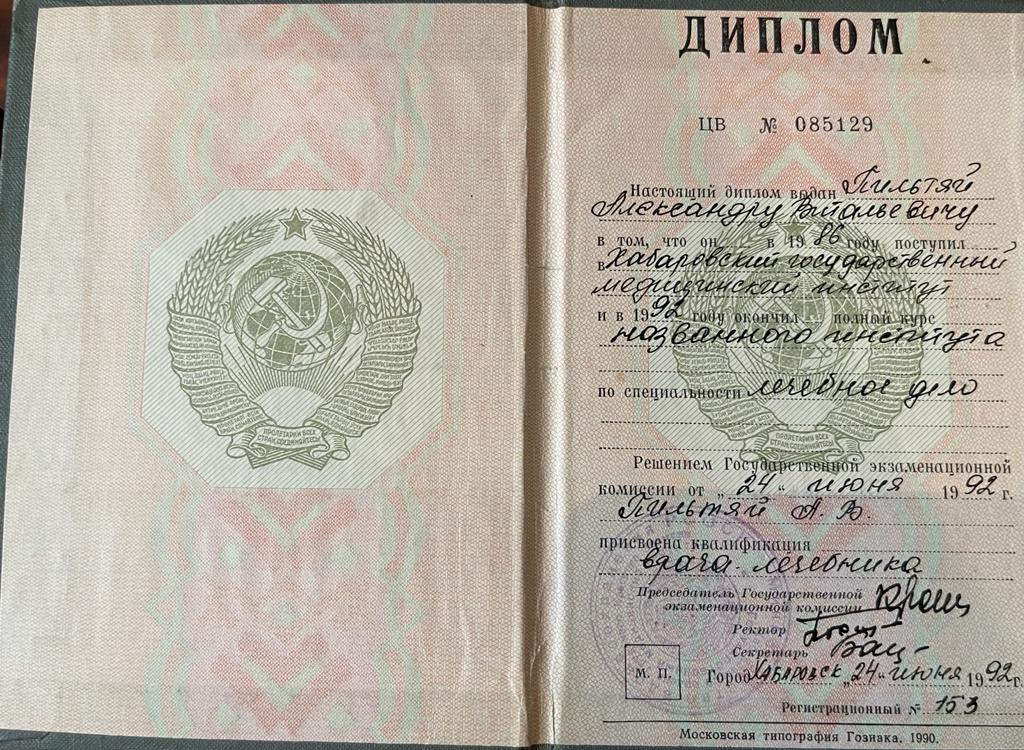 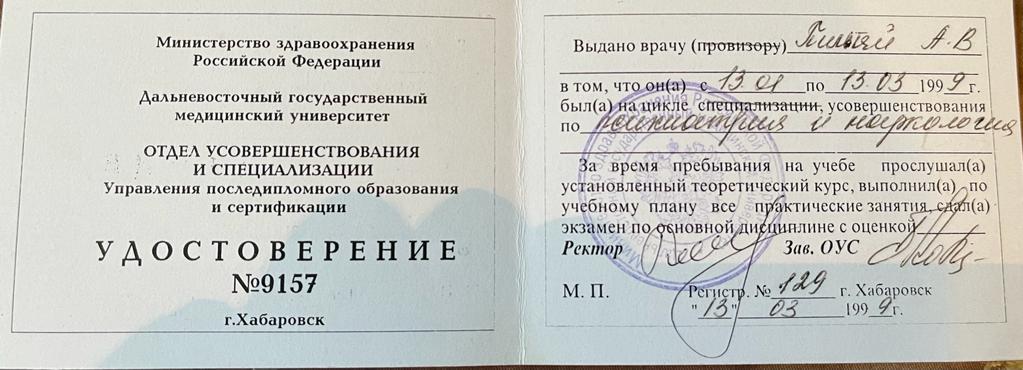 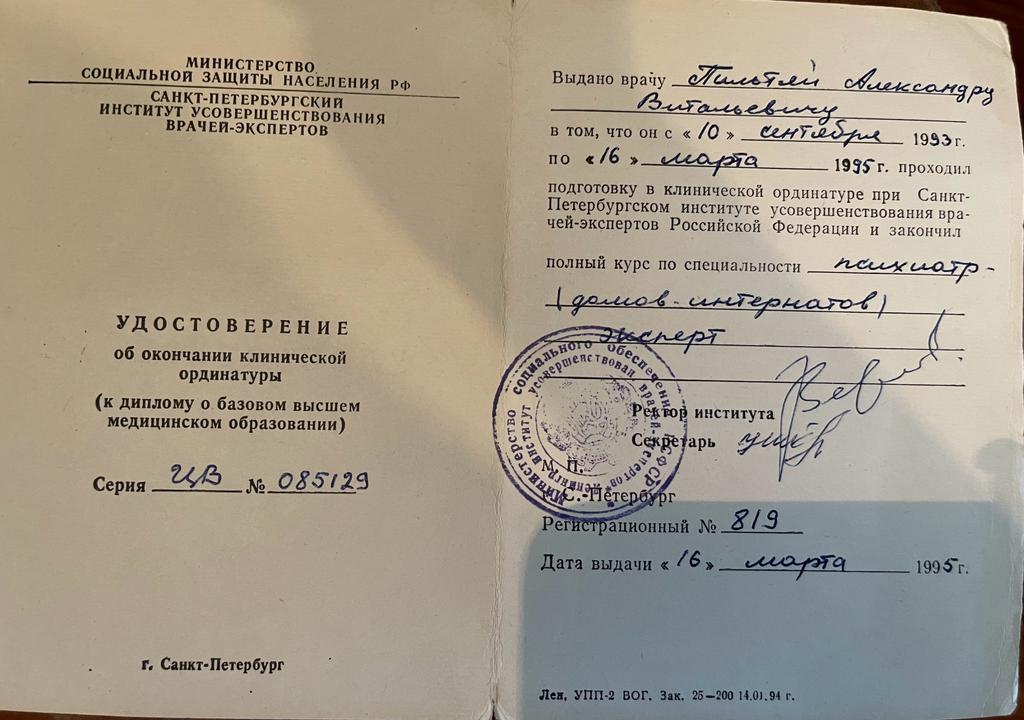 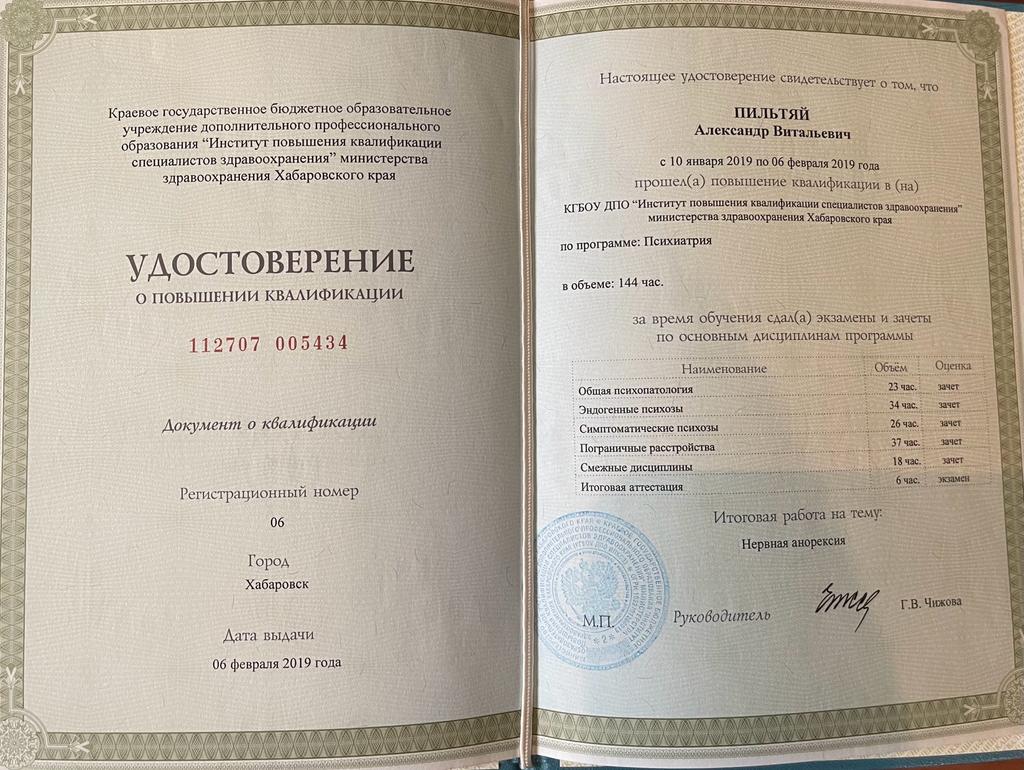 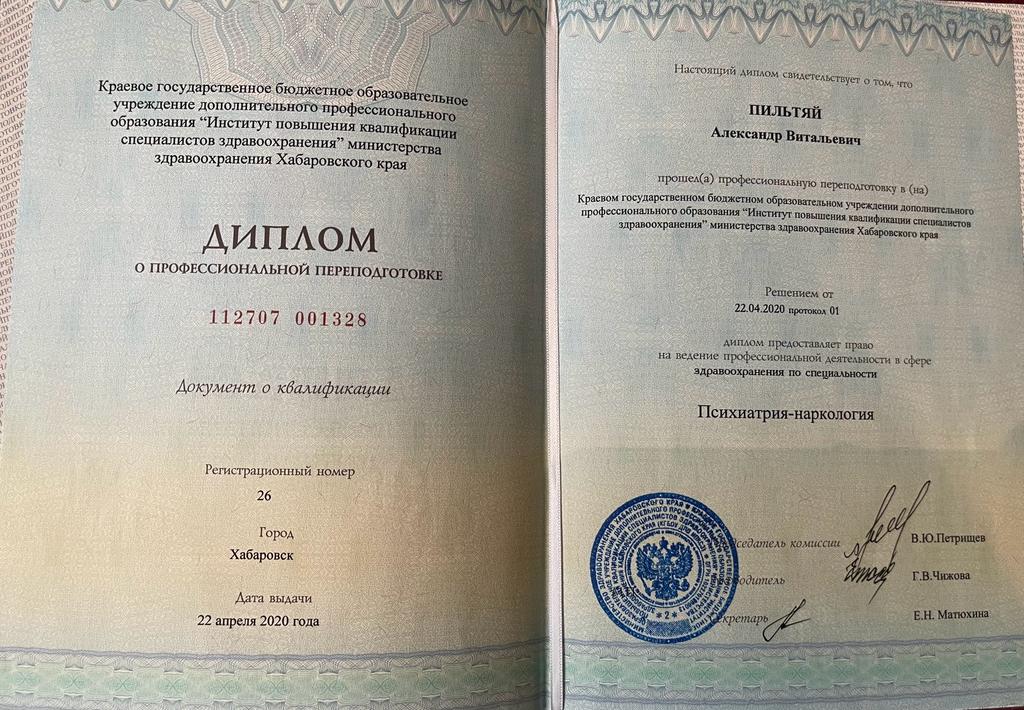 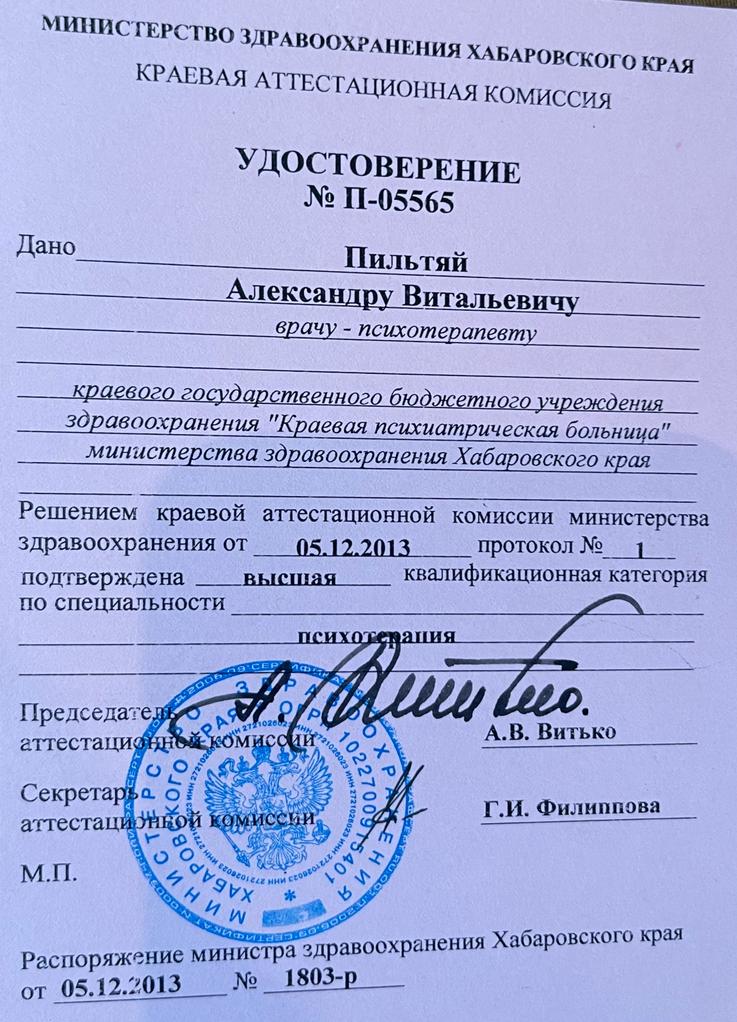 